pالمملكة العربية السعودية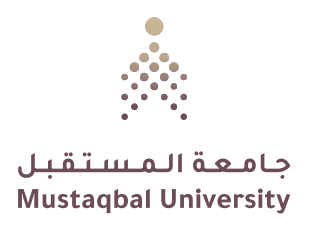 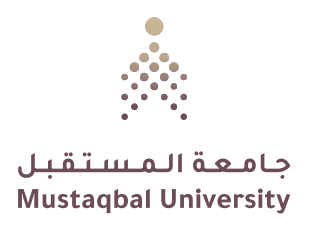 وزارة التعليم السعودي                                                                                             جامعة المستقبل كلية الهندسة وعلوم الحاسب نموذج تقييم وتقويم ورقة اختبار نهائي تهدف هذا القائمة الى تقييم وتقويم ورقة الاختبار النهائي شكلاً ومضموناً بهدف التميز ورفع مستوى الجودة في الاختبارات.قائمة تقييم لاختبار مادة .........................خلال الفصل الدراسي .............. العام الجامعي    ...14 /  ...14Evaluation sheet of final exam proof This sheet aims to assess the final exam paper in terms of form and content so as to achieve distinction and raise the quality of exams.Course name………………………., ……………… semester academic year  14…../14…...Overall evaluation ………………………………………………………………………………………………………………………………………………………………………………………………………………………………………………………………………………………………………………………………………………………………………………………………......Recommendations …………………………………………………………………………………………………………………………………………………………………………………………………………………………………………………………………………………………………………………………………………………………………………………………………            Evaluation            Evaluation            Evaluation            Evaluation            Evaluation            Evaluation            Evaluation12345هل تم الالتزام بنموذج الاختبار المعتمد من قبل الكلية؟Does the exam paper follow the template? هل تم طباعة الاسئلة بشكل واضح /آلياً؟Is photocopying the exam sheets clear?هل تم صياغة الاسئلة بشكل واضح وسلس وسليم خالية من الاخطاء الاملائية واللغوية؟Are the questions linguistically clear, understandable and correct?هل راعت أسئلة الاختبار الفروق الفردية بين الطلبة؟Do the exam questions reflect individual differences of students?هل يحتوي الاختبار على التنوع في الاسئلة؟Are the exam questions varied?هل هناك تدرج بالأسئلة من السهل الى الصعب؟Are the exam questions gradable from easy to difficult?هل تم توزيع الدرجات على أسئلة الاختبار الرئيسية والفرعية؟Do main and sub questions have their scores?هل أسئلة الاختبار تغطى المنهج؟Do the exam questions covered the syllabus?موضوعية توزيع الدرجات على أسئلة الاختبار The marks distribution among questions هل  الأسئلة تقيس مخرجات التعلم المتوقعة من المقرر؟Do test questions measure learning outcomes expected from the syllabus?هل  الأسئلة تلتزم بتوصيف المقرر وأهدافه؟Are exam questions in line with course specifications and objectives?